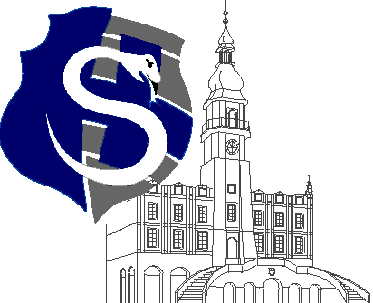 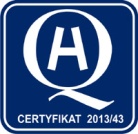 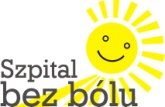 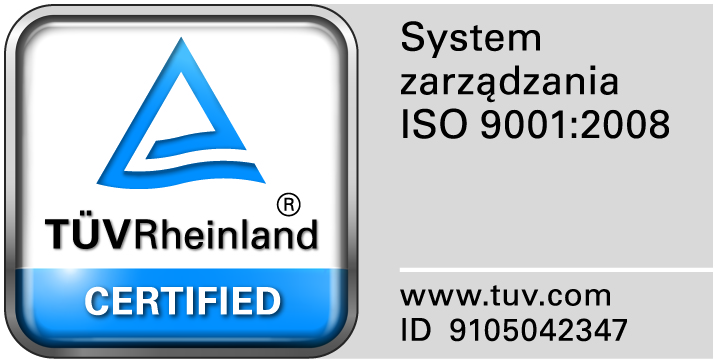 					                                                                                                                  									Zamość 2017-03-14		                                           Wszyscy Zainteresowani WykonawcyDotyczy: Zapytanie ofertowe na  usługi  przeglądów i napraw aparatury medycznej z podziałem na zadaniaPytanie 1. Dotyczy przedmiotu umowy – Zadania nr 4 Wykonawca zwraca się z zapytaniem do Zamawiającego o wyłączenie z powyższego zadania aparaty do znieczulenia z pozycji nr 4,5 do osobnego pakietu w celu złożenia konkurencyjnej oferty. Odpowiedź: Zamawiający nie zgadza się na wydzielenie urządzeń do osobnego pakietu.Pytanie 2. Dotyczy przedmiotu umowy – Zadania nr 4Wykonawca zwraca się z zapytaniem do Zamawiającego z prośbą o podanie informacji czy Zamawiający będzie wymagał od Wykonawca wykonania przeglądu monitorów zainstalowanych przy aparatach do znieczulenia w powyższym zadaniu? W przypadku pozytywnej odpowiedzi, prosimy o podanie modelu oraz typów modułów gazowych zainstalowanych w danych monitorach. Odpowiedź: Zamawiający nie wymaga przeglądu monitorów.Pytanie 3. Dotyczy przedmiotu umowy - Zadania nr 4Wykonawca zwraca się z zapytaniem do Zamawiającego czy będzie wymagał od każdego Wykonawcy, na etapie składania ofert, przedstawienia certyfikatów szkoleń od Wykonawcy, które odbył w siedzibie producenta do dokonywania przeglądów i napraw danego aparatury medycznej do wyżej wymienionego pakietuOdpowiedź: Nie wymagamy.Pytanie 4. Dotyczy przedmiotu umowy - Zadania nr 4Czy podczas przeglądu Zamawiający wymagał od każdego Wykonawca wymieniany części serwisowych w zaoferowanej cenie zgodnie z wymaganiami producenta? Odpowiedź: Nie wymagamy.Pytanie 5. Dotyczy przedmiotu umowy - Zadania nr 4Wykonawca prosi o podanie czy aparaturze z wyżej wymienionych zadań w ostatnim roku zostały wymienione akumulatory? Informacja ta jest niezbędna w celu oszacowania konkurencyjnej oferty.Odpowiedź: Wymiana akumulatorów będzie rozliczana dodatkową ofertą Wykonawcy na części (w przypadku konieczności ich wymiany).Pytanie 6. Dotyczy zapisów umowy – Załącznik nr 3Wykonawca zwraca się z prośbą do Zamawiającego o zmianę zapisów w § 1 ust 3 dotyczących terminu wykonania przedmiotu umowy z 48 godzin na 96 godzin po telefonicznym lub pisemnym zgłoszeniu ZamawiającegoOdpowiedź: Zamawiający nie zmienia zapisów.			